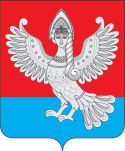 Муниципальное образование «Пучежское городское поселениеПучежского муниципального района Ивановской области»Совет Пучежского городского поселенияЧетвертого созываРЕШЕНИЕ                    от   06.10.2020                                                   № 9 г. ПучежО внесении изменений в решение Совета Пучежского городского поселения от 27.03.2020 № 200 «Об утверждении положения «О порядке управления и распоряжения муниципальным имуществом Пучежского городского поселения Пучежского муниципального района»    В целях реализации части 5 статьи 51 Федерального закона от 06.10.2003 N 131-ФЗ «Об общих принципах организации местного самоуправления в Российской Федерации» и Уставом Пучежского городского поселения Пучежского муниципального района,  Совет Пучежского городского поселения решил:В решение Совета Пучежского городского поселения от 27.03.2020 г. № 200  «Об утверждении положения «О порядке управления и распоряжения муниципальным имуществом Пучежского городского поселения Пучежского муниципального района» внести  следующие изменения:1.1.  В Приложении  к решению Совета Пучежского городского поселения от 27.03.2020 г № 200 пункт 4.2.4. изложить в новой редакции: « Управление городского хозяйства и ЖКХ района ведет реестры муниципального имущества в порядке, установленном уполномоченным Правительством Российской Федерации федеральным органом исполнительной власти.»  (Приказ Министерства экономического развития Российской Федерации от 30.08.2011 N 424 «Об утверждении Порядка ведения органами местного самоуправления реестров муниципального имущества»)2.    Настоящее решение вступает в силу с момента его опубликования.Глава Пучежского городского поселенияПучежского муниципального района                                    Е.В.Шумакова   